Проект внесения изменений в проект планировки и межевания на застроенную территорию в кадастровом квартале 41:05:0101002 Елизовского городского поселения:Образование земельного участка с условным номером 0001 площадью 670 кв.м, расположенного под домом № 6 по ул. Зеленая                                                  в г. Елизово, путем раздела земельного участка с кадастровым номером 41:05:0101002:121, расположенного по адресу: Камчатский                                 край, Елизовский р-н, г. Елизово, ул. Зеленая, 2. 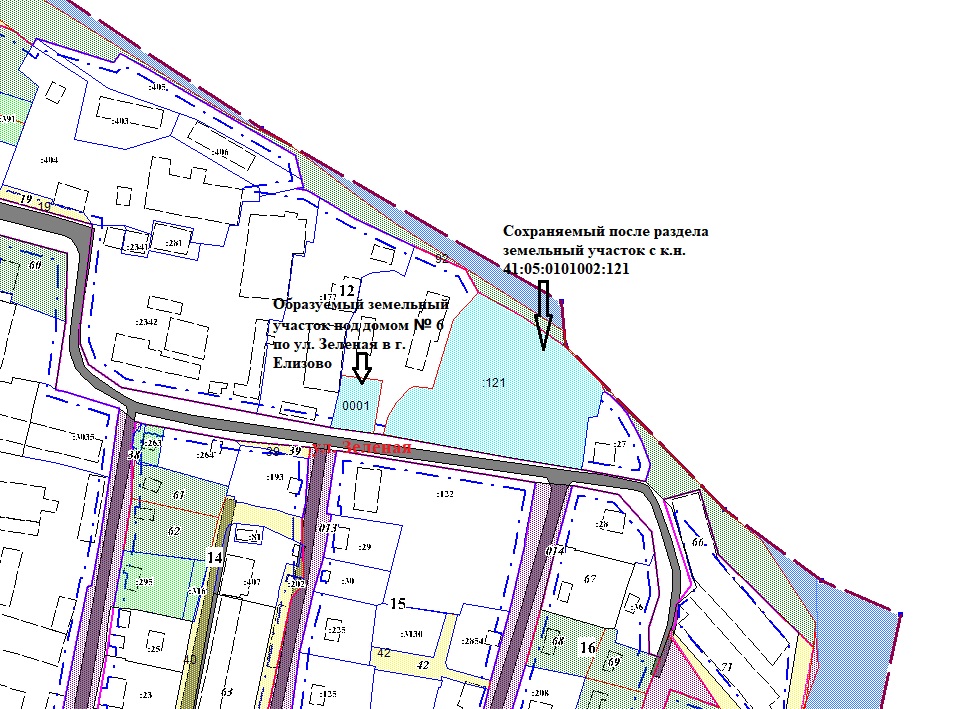 Проект планировки и межевания на застроенную территорию в кадастровом квартале 41:05:0101002 Елизовского городского поселения дополняется новым приложением:«Приложение ЕПеречень видов разрешенного использования земельных участков, образуемых путем раздела, с сохранением исходного земельного участка в измененных границах:Ведомость координат поворотных точек образуемых земельных участков:Образуемый земельный участок с условным номером ООО 1Ведомость координат поворотных точек исходных земельных участков в измененных границах:Земельный участок с кадастровым номером 41:05:0101002:121».Условный номерКадастровый номер исходного земельного участкаВид разрешенного использованияПлощадь, кв.м000141:05:0101002:121Под производственную базу670НомерДир.уголДлинаX¥1578197.951394707.922578219.111394712.833578226.701394713.814578223.771394736.495578194.951394731.241578197.951394707.92НомерДир.уголДлинаXY1578218.151394858.312578217.351394857.123578204.091394854.444578203.781394849.635578176.491394846.296578176.561394845.517578175.291394845.418578181.161394809.029578187.51.1394772.8410578194.121394737.1411578203.911394738.9412578212.081394743.9413578219.571394751.3314578220.401394754.0415578219.371394764.0016578257.591394775.3617578272.091394789.0618578258.571394813.8619578242.591394836.3820578222.361394856.511578218.151394858.31